										ПРОЕКТ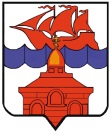 РОССИЙСКАЯ ФЕДЕРАЦИЯКРАСНОЯРСКИЙ КРАЙТАЙМЫРСКИЙ ДОЛГАНО-НЕНЕЦКИЙ МУНИЦИПАЛЬНЫЙ РАЙОНХАТАНГСКИЙ СЕЛЬСКИЙ СОВЕТ ДЕПУТАТОВРЕШЕНИЕ00.00.2019                                                                                                  		   № 000-РСО внесении изменений в Положение о конкурсе на замещение вакантной должности муниципальной службы в органах местного самоуправления сельского поселения ХатангаВ соответствии со статьей 17 Федерального закона от 02.03.2007 № 25-ФЗ «О муниципальной службе в Российской Федерации», Хатангский сельский Совет депутатов решил:1. Внести в Положение о конкурсе на замещение вакантной должности муниципальной службы в органах местного самоуправления сельского поселения Хатанга, утвержденное решением от 19 февраля 2008 № 158-РС «Об утверждении Положения о конкурсе на замещение вакантной должности муниципальной службы в органах местного самоуправления сельского поселения Хатанга» (в редакции Решений Хатангского сельского Совета депутатов от 22.12.2010 № 149-РС, от 27.01.2012 № 13-РС, от 24.12.2014 №176-РС), следующие изменения:1) в пункте 2:а) в абзаце два слова «Руководителем администрации сельского поселения Хатанга» заменить словами «Главой сельского поселения Хатанга»;б) в абзаце три слова «Главой сельского поселения Хатанга» заменить словами «Председателем Хатангского сельского Совета депутатов».2. Настоящее Решение вступает в силу со дня его официального опубликования. ПОЯСНИТЕЛЬНАЯ ЗАПИСКАк проекту решения Хатангского сельского Совета депутатов  «О внесении изменений в Положение о конкурсе на замещение вакантной должности муниципальной службы в органах местного самоуправления сельского поселения Хатанга»Проект решения Хатангского сельского Совета депутатов «О внесении изменений в Положение о конкурсе на замещение вакантной должности муниципальной службы в органах местного самоуправления сельского поселения Хатанга» (далее-Решение) внесет в целях приведения нормативного правового акта в соответствие с Уставом сельского поселения Хатанга.В соответствии с частью 2 статьи 37 Устава сельского поселения Хатанга администрацию сельского поселения возглавляет Глава поселения. Согласно статье 30 Устава сельского поселения Хатанга Председатель Хатангского сельского Совета депутатов осуществляет руководство аппарата Хатангского Совета депутатов.Соответственно решение о замещении вакантной должности муниципальной службы на конкурсной основе или о замещении такой должности без проведения конкурса принимается:- при замещении должностей муниципальной службы в структуре исполнительно-распорядительных органов местного самоуправления сельского поселения Хатанга – Главой сельского поселения Хатанга;- при замещении должностей муниципальной службы в представительном органе местного самоуправления сельского поселения Хатанга – Председателем Хатангского сельского Совета депутатов.ФИНАНСОВО - ЭКОНОМИЧЕСКОЕ ОБОСНОВАНИЕПринятие предлагаемого Решения не потребует дополнительных расходов, покрываемых за счет местного бюджета.ПЕРЕЧЕНЬ НОРМАТИВНО-ПРАВОВЫХ АКТОВ, ПОДЛЕЖАЩИХПРИЗНАНИЮ УТРАТИВШИМИ СИЛУ, ПРИОСТАНОВЛЕНИЮ, ИЗМЕНЕНИЮ, ДОПОЛНЕНИЮ ИЛИ ПРИНЯТИЮ В СВЯЗИ С ПРИНЯТИЕМ РЕШЕНИЯПринятие предлагаемого Решения не потребует внесения изменений в действующее нормативные правовые акты. Консультант - юрист Хатангскогосельского Совета депутатов                                                                              В.Н. ЧупринаПредседатель   Хатангскогосельского Совета депутатов                             М.Ю. Чарду                Глава сельского поселения                 Хатанга                                       А.В. Кулешов